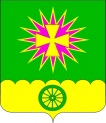 СОВЕТ НОВОВЕЛИЧКОВСКОГО СЕЛЬСКОГО ПОСЕЛЕНИЯ ДИНСКОГО РАЙОНАРЕШЕНИЕот 23.01.2020						                             № 43-8/4станица НововеличковскаяОб утверждении перечня автомобильных дорог местного значения Нововеличковского сельского поселения, подлежащих первоочередному ремонту в 2020 годуВ соответствии с частью 5 статьи 8 Устава Нововеличковского сельского поселения Динского района, в целях модернизации автомобильных дорог местного значения на территории населенных пунктов Нововеличковского сельского поселения и безопасности дорожного движения, Совет Нововеличковского сельского поселения р е ш и л: 1.	Утвердить перечень дорог местного значения Нововеличковского сельского поселения, подлежащих первоочередному ремонту в 2020 году, согласно приложению к настоящему решению.2.	Администрации Нововеличковского сельского поселения в 2020 году провести мероприятия по ремонту дорог, согласно утвержденного перечня.3.	Контроль за исполнением настоящего решения возложить на администрацию Нововеличковского сельского поселения.4.	Настоящее решение вступает в силу со дня его подписания.Председатель СоветаНововеличковского сельского поселенияДинского района                                            			                          В.А.ГаблаяГлава Нововеличковского сельского поселенияДинского района                                           			                          Г.М.Кова